Zápis z 25. stretnutia RC Nitra v rotariánskom roku 2021/2022 dňa 14. marca 2022
Stretnutie sa konalo prezenčne aj onlinePrítomní: M. Poništ, J. Stoklasa, A. Tóth,Online: L . Gáll, I. Košalko, A. Havranová, L. Tatar,Ospravedlnení: M. Svoreň, Kamil Lacko-Bartoš, V. Miklík, E. Oláh, P. Szabo, M. Waldner, L. Hetényi, D. Peskovičová, K. Pieta, P. Galo, D. Hetényi, Ľ. Holejšovský, G. Tuhý J. Dóczy, R. PlevkaDnešné klubové stretnutie sa konalo prezenčne v penzióne Artin, spolu s online prenosom cez Skype. Vzhľadom na prednášku, ktorá prebiehala súbežne s našim stretnutím sa tam časť členov pripojila krátko po začiatku stretnutia. Stretnutie otvoril prezident klubu M. Poništ. Na úvod sme prebrali vývoj situácie za posledný týždeň. Anka nás oboznámila so situáciou rodiny, ktorú ubytovala v Nitre. Starý rodičia a dcéra so synom. Dcéra pracuje na Ukrajine a rozhodla sa vrátiť sa aj počas aktuálnej situácie na Ukrajinu, aby vedela plniť svoje pracovné povinnosti a tak využiť maximum času aby finančne zabezpečila rodinu. Jej apartmán v Tatrách je prázdny, popísala nám aj situáciu so susedmi, ktorí sa obávajú utečencov z Ukrajiny a niektorí nie sú nadšení z myšlienky, že by tam mali prísť. 
Jirko poskytuje aktuálne ubytovanie pre 4 utečencov v reprofilovaných firemných priestoroch a očakáva ďalších. Obrátil sa na nás s otázkou, či by sme vedeli o nejakom vhodnom ubytovaní na dlhší čas, keďže všetko nasvedčuje tomu, že tu asi budú musieť zotrvať. Popísal nám aj reálne komplikácie ľudí na úteku – často si vyberajú UA menu, ktorou sa nedá na Slovensku platiť a je ju problém vymeniť. Komplikácie s cudzineckou políciou, celý proces trvá pomerne dlho a vybavuje sa často aj v nočných hodinách. Utečenci sa po registrácií na cudzineckej polícií registrujú na miestnom Úrade práce a čakajú na pracovnú príležitosť. V tejto súvislosti sa rovnako opýtal členov, či vedia o možnosti pracovného zaradenia pre ľudí, ktorých má u seba. 
Jirko a Anka sa zhodli na tom, že rodiny, ktoré ubytovávajú by potrebovali konkrétnu pomoc so zaobstaraním vhodnejšieho oblečenia a výbavy pre nadchádzajúci jarný čas. Spíšu požiadavky a do klubového WhatsApp nám ich potom pošlú. Zvyšný čas online spojenia sme využili na výmenu informácií ohľadom situácie na Ukrajine, nové poznatky a skúsenosti. Po odpojení online účastníkov, sme sa venovali diskusií na témy súvisiace s poslednou prednáškou od pána Vašečku, pokračovali sme v rozhovore na tému Ukrajina. Tonko nás oboznámil so situáciu na Červeňovej škole, zhováral sa s pani riaditeľkou o využití darov z posledných projektov. Germicídne žiariče aktívne využívajú v škole a jeden je umiestnený aj na detašovanom pracovisku v nemocnici. Informácie: Od 14. marca 2022 (vrátane) sa rušia online kluby a presúvane sa opäť do penziónu ARTIN v bežnom čase o 18.30. Klub bude venovaný diskusii členov, keďže sme sa dlho nevideli, záujem je hlavne zo strany členov, ktorí sa nepripájali online. 21. marca 2022 bude na klube hovoriť o svojich životných skúsenostiach Lacko Hetényi, ak mu to dovolí zdravotný stav. 28. marca 2022 sa uskutoční prednáška vedca a politika Roberta Mistríka, ktorú zabezpečuje I. Košalko, prezentáciu si spoločne pozrieme v ARTINE. 4. apríla 2022 sa uskutoční prednáška politológa Grigorija Mesežnikova, prednášku zabezpečuje RC N. Zámky.Michal Poništ, prezident Rotary club Nitra 2021/2022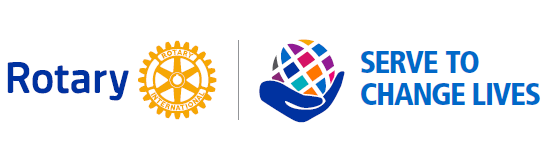 